Name _____________________________My favorite color is ________________________, but I also really like _______________________.My favorite, best, coolest class I ever had was _____________________________.I am very talented at ________________________________________________.My favorite snack is _____________________________________________________________.If I were an animal, I would want to be a/an _____________________________________________.If I could HAVE any animal I wanted it would be a/an ______________________________________.I have the following pets: __________________________________________________________My choice of places to live:  a big city	a city like Salem	a small town		the country	Other:  _________________________I would rather read a book than ______________________________________________My favorite film of all time is _________________________________________I am really glad someone made me read ______________________________________________I would rather 		camp		stay in a motel/hotel		stay home in my own bedIf I could only eat one thing for the rest of my life it would be ______________________, but I know I would have a hard time living without _______________________________.I am		a couch potato		an exerciser		a sport lover		a dancerMy astrological symbol is __________________________________The farthest I have ever traveled is ___________________________________My favorite place I have ever visited is _____________________________________I am		an ocean person		a mountain person		a forest personI am really afraid of ____________________________________________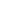           Self portrait